SecessionThe _______________ States of America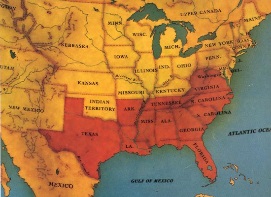 The two sidesUnionist - a person who _________________________________________________________________.Secessionist - a person who ____________________________________________________________________.Lincoln electedThe ____________ election was strictly __________________________Lincoln’s name was not even on some _________________   _______________________Because of the election _________________________was the first state to secede on December 20th, ______.Who followed?The states __________________________________,  join in early 1861Georgia, Alabama, Louisiana, ______________________ , Florida, and MississippiThen 4 more joined once the Confederacy declares warArkansas, North Carolina, __________________________, and Tennessee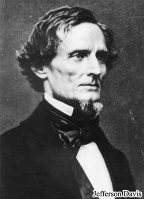 Texas VotesAt the convention the delegates voted 166 to 8 for secession from the Union.Confederate President_______________________________________   leaves the US Senate to become the president of the Confederacy SecessionThe _______________ States of AmericaThe two sidesUnionist - a person who _________________________________________________________________.Secessionist - a person who ____________________________________________________________________.Lincoln electedThe ____________ election was strictly __________________________Lincoln’s name was not even on some _________________   _______________________Because of the election _________________________was the first state to secede on December 20th, ______.Who followed?The states __________________________________,  join in early 1861Georgia, Alabama, Louisiana, ______________________ , Florida, and MississippiThen 4 more joined once the Confederacy declares warArkansas, North Carolina, __________________________, and TennesseeTexas VotesAt the convention the delegates voted 166 to 8 for secession from the Union.Confederate President_______________________________________   leaves the US Senate to become the president of the Confederacy  